_______________________________________________________________________________________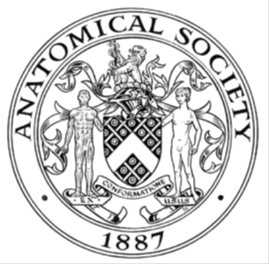                         AWARDEE REPORT FORM_______________________________________________________________________________________If submitted electronically, a type-written name is acceptable in place of a hand-written signatureFile: AS-Award-Report-Form-220922 – International ConferenceNAMENAMELydia CarlineLydia CarlineLydia CarlineTWITTER HANDLE* optionalTWITTER HANDLE* optionalN/AN/AN/AUNIVERSITYUNIVERSITYSt George’s University of LondonSt George’s University of LondonSt George’s University of LondonNAME OF AWARDNAME OF AWARDBarclay-Smith Travelling FundBarclay-Smith Travelling FundBarclay-Smith Travelling FundPURPOSE OF AWARD conference/event attended/organised (full name) with city and dates.PURPOSE OF AWARD conference/event attended/organised (full name) with city and dates.PURPOSE OF AWARD conference/event attended/organised (full name) with city and dates.PURPOSE OF AWARD conference/event attended/organised (full name) with city and dates.PURPOSE OF AWARD conference/event attended/organised (full name) with city and dates.Rescheduled Anatomical Society Winter Meeting (April 2023)Nottingham17th – 19th April 2023Rescheduled Anatomical Society Winter Meeting (April 2023)Nottingham17th – 19th April 2023Rescheduled Anatomical Society Winter Meeting (April 2023)Nottingham17th – 19th April 2023Rescheduled Anatomical Society Winter Meeting (April 2023)Nottingham17th – 19th April 2023Rescheduled Anatomical Society Winter Meeting (April 2023)Nottingham17th – 19th April 2023REPORT: What were your anticipated benefits?REPORT: What were your anticipated benefits?REPORT: What were your anticipated benefits?REPORT: What were your anticipated benefits?REPORT: What were your anticipated benefits?I hoped to share my research with the wider community of academics through the poster presentation, to gain an insight into the work of fellow anatomists and potentially make contacts whereby collaborations might be possible.I hoped to share my research with the wider community of academics through the poster presentation, to gain an insight into the work of fellow anatomists and potentially make contacts whereby collaborations might be possible.I hoped to share my research with the wider community of academics through the poster presentation, to gain an insight into the work of fellow anatomists and potentially make contacts whereby collaborations might be possible.I hoped to share my research with the wider community of academics through the poster presentation, to gain an insight into the work of fellow anatomists and potentially make contacts whereby collaborations might be possible.I hoped to share my research with the wider community of academics through the poster presentation, to gain an insight into the work of fellow anatomists and potentially make contacts whereby collaborations might be possible.COMMENTS: Describe your experience at the conference / lab visit / course / seminar/ event.COMMENTS: Describe your experience at the conference / lab visit / course / seminar/ event.COMMENTS: Describe your experience at the conference / lab visit / course / seminar/ event.COMMENTS: Describe your experience at the conference / lab visit / course / seminar/ event.COMMENTS: Describe your experience at the conference / lab visit / course / seminar/ event.I found the meeting to be an invaluable experience.  I had the opportunity to speak with other anatomists on various projects and to discuss the paths that many have taken into anatomy and academia. I found the presentations, discussions and other research being presented very informative and the potential for collaboration very encouraging.I found the meeting to be an invaluable experience.  I had the opportunity to speak with other anatomists on various projects and to discuss the paths that many have taken into anatomy and academia. I found the presentations, discussions and other research being presented very informative and the potential for collaboration very encouraging.I found the meeting to be an invaluable experience.  I had the opportunity to speak with other anatomists on various projects and to discuss the paths that many have taken into anatomy and academia. I found the presentations, discussions and other research being presented very informative and the potential for collaboration very encouraging.I found the meeting to be an invaluable experience.  I had the opportunity to speak with other anatomists on various projects and to discuss the paths that many have taken into anatomy and academia. I found the presentations, discussions and other research being presented very informative and the potential for collaboration very encouraging.I found the meeting to be an invaluable experience.  I had the opportunity to speak with other anatomists on various projects and to discuss the paths that many have taken into anatomy and academia. I found the presentations, discussions and other research being presented very informative and the potential for collaboration very encouraging.REPORT: In relation to skills, what were the most important things you gained? (does not apply to equipment grant. For public engagement/outreach awards what did your audience gain and how did you evaluate success?REPORT: In relation to skills, what were the most important things you gained? (does not apply to equipment grant. For public engagement/outreach awards what did your audience gain and how did you evaluate success?REPORT: In relation to skills, what were the most important things you gained? (does not apply to equipment grant. For public engagement/outreach awards what did your audience gain and how did you evaluate success?REPORT: In relation to skills, what were the most important things you gained? (does not apply to equipment grant. For public engagement/outreach awards what did your audience gain and how did you evaluate success?REPORT: In relation to skills, what were the most important things you gained? (does not apply to equipment grant. For public engagement/outreach awards what did your audience gain and how did you evaluate success?I found presenting my poster to numerous anatomists and academics a very worthwhile experience.  It helped me to be succinct in my responses and this improved my confidence in speaking to individuals within such a setting.It is very important to share your research with others and sometimes this can be the only space to enable your research to be presented to the wider academic and scientific community as well as building on collaborations with others.Presenting to large groups is never easy but by observing the techniques used within many of the talks at this meeting, I gained an insight into some of the tips that can be employed to help engage your audience and help to make your presentation interesting as well as informative.I found presenting my poster to numerous anatomists and academics a very worthwhile experience.  It helped me to be succinct in my responses and this improved my confidence in speaking to individuals within such a setting.It is very important to share your research with others and sometimes this can be the only space to enable your research to be presented to the wider academic and scientific community as well as building on collaborations with others.Presenting to large groups is never easy but by observing the techniques used within many of the talks at this meeting, I gained an insight into some of the tips that can be employed to help engage your audience and help to make your presentation interesting as well as informative.I found presenting my poster to numerous anatomists and academics a very worthwhile experience.  It helped me to be succinct in my responses and this improved my confidence in speaking to individuals within such a setting.It is very important to share your research with others and sometimes this can be the only space to enable your research to be presented to the wider academic and scientific community as well as building on collaborations with others.Presenting to large groups is never easy but by observing the techniques used within many of the talks at this meeting, I gained an insight into some of the tips that can be employed to help engage your audience and help to make your presentation interesting as well as informative.I found presenting my poster to numerous anatomists and academics a very worthwhile experience.  It helped me to be succinct in my responses and this improved my confidence in speaking to individuals within such a setting.It is very important to share your research with others and sometimes this can be the only space to enable your research to be presented to the wider academic and scientific community as well as building on collaborations with others.Presenting to large groups is never easy but by observing the techniques used within many of the talks at this meeting, I gained an insight into some of the tips that can be employed to help engage your audience and help to make your presentation interesting as well as informative.I found presenting my poster to numerous anatomists and academics a very worthwhile experience.  It helped me to be succinct in my responses and this improved my confidence in speaking to individuals within such a setting.It is very important to share your research with others and sometimes this can be the only space to enable your research to be presented to the wider academic and scientific community as well as building on collaborations with others.Presenting to large groups is never easy but by observing the techniques used within many of the talks at this meeting, I gained an insight into some of the tips that can be employed to help engage your audience and help to make your presentation interesting as well as informative.REPORT: How do you think you will put this learning experience into practice in the future? For public engagement/outreach awards how with the materials/knowledge generated by this activity be used in the future?REPORT: How do you think you will put this learning experience into practice in the future? For public engagement/outreach awards how with the materials/knowledge generated by this activity be used in the future?REPORT: How do you think you will put this learning experience into practice in the future? For public engagement/outreach awards how with the materials/knowledge generated by this activity be used in the future?REPORT: How do you think you will put this learning experience into practice in the future? For public engagement/outreach awards how with the materials/knowledge generated by this activity be used in the future?REPORT: How do you think you will put this learning experience into practice in the future? For public engagement/outreach awards how with the materials/knowledge generated by this activity be used in the future?I hope that I will be able to present posters at future conferences and present my research in an effective way to individuals involved in scientific research.As mentioned previously, sharing what research you have been involved in is very important and having the opportunity at these meetings to discuss this as well as providing a space for further collaborative research opportunities is invaluable.I have also gained an insight into how to effectively engage an audience whilst presenting on complex research and scientific topics and very much hope that I can put some of these techniques into practice with my own research and at future conferences.I hope that I will be able to present posters at future conferences and present my research in an effective way to individuals involved in scientific research.As mentioned previously, sharing what research you have been involved in is very important and having the opportunity at these meetings to discuss this as well as providing a space for further collaborative research opportunities is invaluable.I have also gained an insight into how to effectively engage an audience whilst presenting on complex research and scientific topics and very much hope that I can put some of these techniques into practice with my own research and at future conferences.I hope that I will be able to present posters at future conferences and present my research in an effective way to individuals involved in scientific research.As mentioned previously, sharing what research you have been involved in is very important and having the opportunity at these meetings to discuss this as well as providing a space for further collaborative research opportunities is invaluable.I have also gained an insight into how to effectively engage an audience whilst presenting on complex research and scientific topics and very much hope that I can put some of these techniques into practice with my own research and at future conferences.I hope that I will be able to present posters at future conferences and present my research in an effective way to individuals involved in scientific research.As mentioned previously, sharing what research you have been involved in is very important and having the opportunity at these meetings to discuss this as well as providing a space for further collaborative research opportunities is invaluable.I have also gained an insight into how to effectively engage an audience whilst presenting on complex research and scientific topics and very much hope that I can put some of these techniques into practice with my own research and at future conferences.I hope that I will be able to present posters at future conferences and present my research in an effective way to individuals involved in scientific research.As mentioned previously, sharing what research you have been involved in is very important and having the opportunity at these meetings to discuss this as well as providing a space for further collaborative research opportunities is invaluable.I have also gained an insight into how to effectively engage an audience whilst presenting on complex research and scientific topics and very much hope that I can put some of these techniques into practice with my own research and at future conferences.Data Protection/GDPR: I consent to the data included in this submission being collected, processed and stored by the Anatomical Society.  Answer YES or NO in the Box belowData Protection/GDPR: I consent to the data included in this submission being collected, processed and stored by the Anatomical Society.  Answer YES or NO in the Box belowData Protection/GDPR: I consent to the data included in this submission being collected, processed and stored by the Anatomical Society.  Answer YES or NO in the Box belowData Protection/GDPR: I consent to the data included in this submission being collected, processed and stored by the Anatomical Society.  Answer YES or NO in the Box belowData Protection/GDPR: I consent to the data included in this submission being collected, processed and stored by the Anatomical Society.  Answer YES or NO in the Box belowYESYESYESYESYESGraphical Images: If you include graphical images you must obtain consent from people appearing in any photos and confirm that you have consent. A consent statement from you must accompany each report if relevant. A short narrative should accompany the image. Answer N/A not applicable, YES or NO in the box belowGraphical Images: If you include graphical images you must obtain consent from people appearing in any photos and confirm that you have consent. A consent statement from you must accompany each report if relevant. A short narrative should accompany the image. Answer N/A not applicable, YES or NO in the box belowGraphical Images: If you include graphical images you must obtain consent from people appearing in any photos and confirm that you have consent. A consent statement from you must accompany each report if relevant. A short narrative should accompany the image. Answer N/A not applicable, YES or NO in the box belowGraphical Images: If you include graphical images you must obtain consent from people appearing in any photos and confirm that you have consent. A consent statement from you must accompany each report if relevant. A short narrative should accompany the image. Answer N/A not applicable, YES or NO in the box belowGraphical Images: If you include graphical images you must obtain consent from people appearing in any photos and confirm that you have consent. A consent statement from you must accompany each report if relevant. A short narrative should accompany the image. Answer N/A not applicable, YES or NO in the box belowN/AN/AN/AN/AN/ACopyright: If you submit images you must either own the copyright to the image or have gained the explicit permission of the copyright holder for the image to be submitted as part of the report for upload to the Society’s website, Newsletter, social media and so forth. A copyright statement must accompany each report if relevant. Answer N/A not applicable, YES or NO in the box belowCopyright: If you submit images you must either own the copyright to the image or have gained the explicit permission of the copyright holder for the image to be submitted as part of the report for upload to the Society’s website, Newsletter, social media and so forth. A copyright statement must accompany each report if relevant. Answer N/A not applicable, YES or NO in the box belowCopyright: If you submit images you must either own the copyright to the image or have gained the explicit permission of the copyright holder for the image to be submitted as part of the report for upload to the Society’s website, Newsletter, social media and so forth. A copyright statement must accompany each report if relevant. Answer N/A not applicable, YES or NO in the box belowCopyright: If you submit images you must either own the copyright to the image or have gained the explicit permission of the copyright holder for the image to be submitted as part of the report for upload to the Society’s website, Newsletter, social media and so forth. A copyright statement must accompany each report if relevant. Answer N/A not applicable, YES or NO in the box belowCopyright: If you submit images you must either own the copyright to the image or have gained the explicit permission of the copyright holder for the image to be submitted as part of the report for upload to the Society’s website, Newsletter, social media and so forth. A copyright statement must accompany each report if relevant. Answer N/A not applicable, YES or NO in the box belowNO NO NO NO NO SIGNATURELydia CarlineLydia CarlineDATE24th April 2023